   Name: _____________________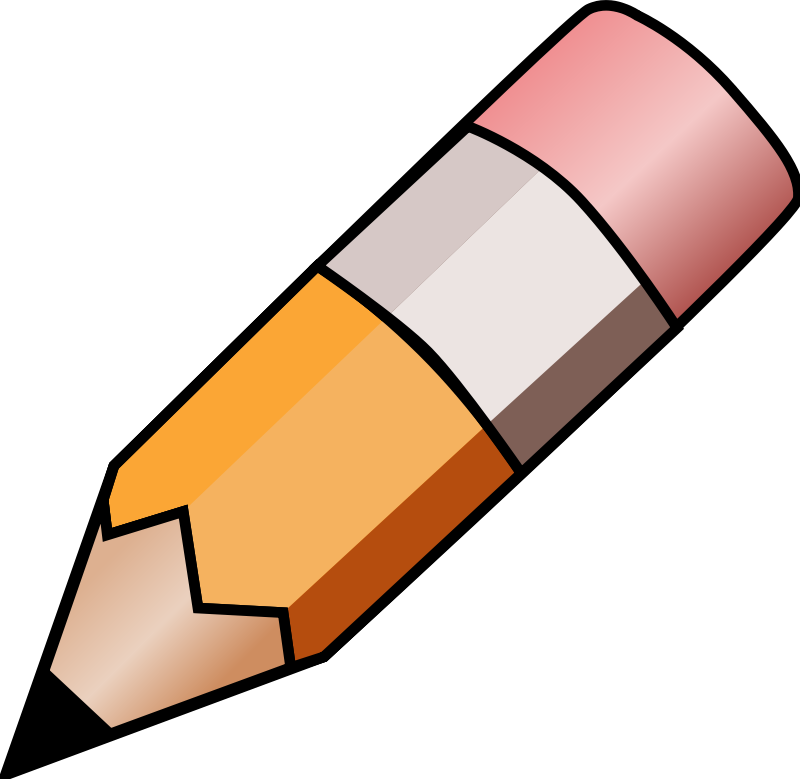    Homework: February 10th – 14th     Reading Log: Please initial that your child has read 20 minutes each night.Written Response to Reading - Fiction:Choose one fiction book and explain how you know it is fiction with at least two examples.Math“Are They Equal? Prove It”MondayTuesdayWednesdayThursdayFridayHomework Due